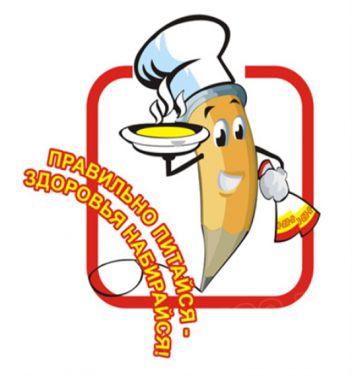 Муниципальное унитарное предприятиепо организации школьного и студенческого  питания города Ростова-на-Дону344103 г. Ростов-на-Дону  Ул. Содружества,92Генеральный директор МУП по ОШСП города Ростова-на-ДонуКруглова Галина Валерьевна Телефон: 203-80-26с пн. – птс 9.00 до 18.00, перерыв с 13.00 до 14.00)МБОУ «Школа №113» Заведующий производством Гусейнов Амир Манафович